Prywatna Szkoła Podstawowa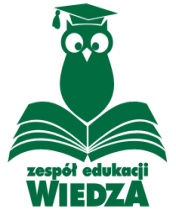 Zespołu Edukacji „WIEDZA”Ul. Słowackiego 4a  87-800 Włocławektel/fax 54 236 95 55    e –mail: szkolawiedza@op.plWyprawka dla dziecka do klasy I w roku szkolnym 2017/2018wychowawca: mgr Anita KwiatkowskaPodręczniki :Podręczniki do edukacji wczesnoszkolnej i języka angielskiego zamawiane w ramach dotacji- „Oto Ja” MAC EdukacjaPozostałe podręczniki zamawiane przez szkołę/ j. niemiecki, religia/ płatne we wrześniu 2017Zeszyty:w 3 linie 	- 3 szt.w kratkę A4	- 3 szt. Bloki :techniczny A3 i A4- białe kartki	-po  2 szt.technicznyA3 i A4- kolorowe kartki  - 2  szt.wycinanki teczka kartonowa z gumką A4piórnik, gumka , ołówki HB- 4 szt.kolorowe cienkopisyczarny gruby flamastertemperówkakredki ołówkowe, kredki  świecowe farby plakatowe, tłuste pastele pędzelkiplastelinamazakilinijka  20 cmnożyczkiklejkubek do herbatyzmienne obuwieStrój do w-f - oznaczony lub podpisanybiały t-shirtspodenki gimnastyczne / granatowe lub czarne/trampki lub tenisówkibiałe skarpetkichusteczki higieniczne –pudełko 100 szt.chusteczki nawilżaneStrój na basen:klapki, czepek, ręcznik, kostiumStrój galowy: biała koszula z długim rękawem/ biała bluzka z długim rękawemgranatowa  spódnica  do kolan/ granatowe spodnieciemne obuwie Do stroju galowego należy również krawat z logo szkoły –  1 szt.- 40 złProsimy  o podpisanie przyborów ucznia.Szczegółowe informacje związane z organizacją nowego roku szkolnego 2017/2018 umieszczane będą regularnie na stronie internetowej szkoły www.zewiedza.pl  i na Facebooku.